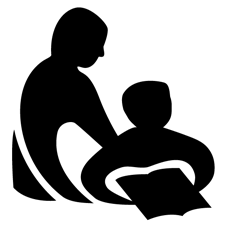 Wisconsin Department of Public InstructionCONTINUING EDUCATION ACTIVITY REPORTPI-2453 (Rev. 09-11)Wisconsin Department of Public InstructionCONTINUING EDUCATION ACTIVITY REPORTPI-2453 (Rev. 09-11)Wisconsin Department of Public InstructionCONTINUING EDUCATION ACTIVITY REPORTPI-2453 (Rev. 09-11)Wisconsin Department of Public InstructionCONTINUING EDUCATION ACTIVITY REPORTPI-2453 (Rev. 09-11)INSTRUCTIONS:  Complete and submit annually to your library system validator along with the Annual Summation of Continuing Education Activities, Form PI-2454. Refer to the Certification Manual for Wisconsin Public Library Directors for assistance.INSTRUCTIONS:  Complete and submit annually to your library system validator along with the Annual Summation of Continuing Education Activities, Form PI-2454. Refer to the Certification Manual for Wisconsin Public Library Directors for assistance.INSTRUCTIONS:  Complete and submit annually to your library system validator along with the Annual Summation of Continuing Education Activities, Form PI-2454. Refer to the Certification Manual for Wisconsin Public Library Directors for assistance.INSTRUCTIONS:  Complete and submit annually to your library system validator along with the Annual Summation of Continuing Education Activities, Form PI-2454. Refer to the Certification Manual for Wisconsin Public Library Directors for assistance.INSTRUCTIONS:  Complete and submit annually to your library system validator along with the Annual Summation of Continuing Education Activities, Form PI-2454. Refer to the Certification Manual for Wisconsin Public Library Directors for assistance.INSTRUCTIONS:  Complete and submit annually to your library system validator along with the Annual Summation of Continuing Education Activities, Form PI-2454. Refer to the Certification Manual for Wisconsin Public Library Directors for assistance.INSTRUCTIONS:  Complete and submit annually to your library system validator along with the Annual Summation of Continuing Education Activities, Form PI-2454. Refer to the Certification Manual for Wisconsin Public Library Directors for assistance.Name Last, First, MiddleName Last, First, MiddleName Last, First, MiddleName Last, First, MiddleName Last, First, MiddleName Last, First, MiddleName Last, First, MiddleName Last, First, MiddleName Last, First, MiddleName Last, First, MiddleName Last, First, MiddleMailing Address Street / PO Box, City, State, ZIPMailing Address Street / PO Box, City, State, ZIPMailing Address Street / PO Box, City, State, ZIPMailing Address Street / PO Box, City, State, ZIPMailing Address Street / PO Box, City, State, ZIPMailing Address Street / PO Box, City, State, ZIPMailing Address Street / PO Box, City, State, ZIPMailing Address Street / PO Box, City, State, ZIPMailing Address Street / PO Box, City, State, ZIPMailing Address Street / PO Box, City, State, ZIPMailing Address Street / PO Box, City, State, ZIPMailing Address Street / PO Box, City, State, ZIPI. CONTINUING EDUCATION ACTIVITY DESCRIPTIONI. CONTINUING EDUCATION ACTIVITY DESCRIPTIONI. CONTINUING EDUCATION ACTIVITY DESCRIPTIONI. CONTINUING EDUCATION ACTIVITY DESCRIPTIONTitle of Program… Exhausting Than Having A Mental Illness Is Pretending That you Don'tTitle of Program… Exhausting Than Having A Mental Illness Is Pretending That you Don'tTitle of Program… Exhausting Than Having A Mental Illness Is Pretending That you Don'tTitle of Program… Exhausting Than Having A Mental Illness Is Pretending That you Don'tTitle of Program… Exhausting Than Having A Mental Illness Is Pretending That you Don'tTitle of Program… Exhausting Than Having A Mental Illness Is Pretending That you Don'tTitle of Program… Exhausting Than Having A Mental Illness Is Pretending That you Don'tTitle of Program… Exhausting Than Having A Mental Illness Is Pretending That you Don'tTitle of Program… Exhausting Than Having A Mental Illness Is Pretending That you Don'tTitle of Program… Exhausting Than Having A Mental Illness Is Pretending That you Don'tTitle of Program… Exhausting Than Having A Mental Illness Is Pretending That you Don'tDescription of ProgramNearly 20% of Americans experience some form of mental health issue, yet it can be the loneliest place. Accepting who you are and sharing your needs can actually make you a better employee and employer. Being honest about yourself and up front about problems you face allows you to make the most of your skills, while building compassion from, and for, those with whom you work. And you just may find allies that will help you keep your balance and excel in the workplace because of the unique outlook you have.Description of ProgramNearly 20% of Americans experience some form of mental health issue, yet it can be the loneliest place. Accepting who you are and sharing your needs can actually make you a better employee and employer. Being honest about yourself and up front about problems you face allows you to make the most of your skills, while building compassion from, and for, those with whom you work. And you just may find allies that will help you keep your balance and excel in the workplace because of the unique outlook you have.Description of ProgramNearly 20% of Americans experience some form of mental health issue, yet it can be the loneliest place. Accepting who you are and sharing your needs can actually make you a better employee and employer. Being honest about yourself and up front about problems you face allows you to make the most of your skills, while building compassion from, and for, those with whom you work. And you just may find allies that will help you keep your balance and excel in the workplace because of the unique outlook you have.Description of ProgramNearly 20% of Americans experience some form of mental health issue, yet it can be the loneliest place. Accepting who you are and sharing your needs can actually make you a better employee and employer. Being honest about yourself and up front about problems you face allows you to make the most of your skills, while building compassion from, and for, those with whom you work. And you just may find allies that will help you keep your balance and excel in the workplace because of the unique outlook you have.Description of ProgramNearly 20% of Americans experience some form of mental health issue, yet it can be the loneliest place. Accepting who you are and sharing your needs can actually make you a better employee and employer. Being honest about yourself and up front about problems you face allows you to make the most of your skills, while building compassion from, and for, those with whom you work. And you just may find allies that will help you keep your balance and excel in the workplace because of the unique outlook you have.Description of ProgramNearly 20% of Americans experience some form of mental health issue, yet it can be the loneliest place. Accepting who you are and sharing your needs can actually make you a better employee and employer. Being honest about yourself and up front about problems you face allows you to make the most of your skills, while building compassion from, and for, those with whom you work. And you just may find allies that will help you keep your balance and excel in the workplace because of the unique outlook you have.Description of ProgramNearly 20% of Americans experience some form of mental health issue, yet it can be the loneliest place. Accepting who you are and sharing your needs can actually make you a better employee and employer. Being honest about yourself and up front about problems you face allows you to make the most of your skills, while building compassion from, and for, those with whom you work. And you just may find allies that will help you keep your balance and excel in the workplace because of the unique outlook you have.Description of ProgramNearly 20% of Americans experience some form of mental health issue, yet it can be the loneliest place. Accepting who you are and sharing your needs can actually make you a better employee and employer. Being honest about yourself and up front about problems you face allows you to make the most of your skills, while building compassion from, and for, those with whom you work. And you just may find allies that will help you keep your balance and excel in the workplace because of the unique outlook you have.Description of ProgramNearly 20% of Americans experience some form of mental health issue, yet it can be the loneliest place. Accepting who you are and sharing your needs can actually make you a better employee and employer. Being honest about yourself and up front about problems you face allows you to make the most of your skills, while building compassion from, and for, those with whom you work. And you just may find allies that will help you keep your balance and excel in the workplace because of the unique outlook you have.Description of ProgramNearly 20% of Americans experience some form of mental health issue, yet it can be the loneliest place. Accepting who you are and sharing your needs can actually make you a better employee and employer. Being honest about yourself and up front about problems you face allows you to make the most of your skills, while building compassion from, and for, those with whom you work. And you just may find allies that will help you keep your balance and excel in the workplace because of the unique outlook you have.Description of ProgramNearly 20% of Americans experience some form of mental health issue, yet it can be the loneliest place. Accepting who you are and sharing your needs can actually make you a better employee and employer. Being honest about yourself and up front about problems you face allows you to make the most of your skills, while building compassion from, and for, those with whom you work. And you just may find allies that will help you keep your balance and excel in the workplace because of the unique outlook you have.Relationship of Program to Present Position or Career AdvancementRelationship of Program to Present Position or Career AdvancementRelationship of Program to Present Position or Career AdvancementRelationship of Program to Present Position or Career AdvancementRelationship of Program to Present Position or Career AdvancementRelationship of Program to Present Position or Career AdvancementRelationship of Program to Present Position or Career AdvancementRelationship of Program to Present Position or Career AdvancementRelationship of Program to Present Position or Career AdvancementRelationship of Program to Present Position or Career AdvancementRelationship of Program to Present Position or Career AdvancementActivity DatesActivity DatesActivity DatesLocationLocationLocationLocationLocationNumber of Contact HoursNumber of Contact HoursNumber of Contact HoursFrom Mo./Day/Yr.7/14/2021From Mo./Day/Yr.7/14/2021To Mo./Day/Yr.7/14/2021onlineonlineonlineonlineonlineTechnology If anyTechnology If anyTotal1.0Provider If applicableWVLS, NWLS, SWLSProvider If applicableWVLS, NWLS, SWLSProvider If applicableWVLS, NWLS, SWLSProvider If applicableWVLS, NWLS, SWLSProvider If applicableWVLS, NWLS, SWLSProvider If applicableWVLS, NWLS, SWLSProvider If applicableWVLS, NWLS, SWLSProvider If applicableWVLS, NWLS, SWLSProvider If applicableWVLS, NWLS, SWLSProvider If applicableWVLS, NWLS, SWLSProvider If applicableWVLS, NWLS, SWLSCategory Check one, attach written summary if applicable	A.	Credit Continuing Education Attach formal documentation from the sponsoring agency.	B.	Noncredit Continuing Education	C.	Self-directed Continuing EducationCategory Check one, attach written summary if applicable	A.	Credit Continuing Education Attach formal documentation from the sponsoring agency.	B.	Noncredit Continuing Education	C.	Self-directed Continuing EducationCategory Check one, attach written summary if applicable	A.	Credit Continuing Education Attach formal documentation from the sponsoring agency.	B.	Noncredit Continuing Education	C.	Self-directed Continuing EducationCategory Check one, attach written summary if applicable	A.	Credit Continuing Education Attach formal documentation from the sponsoring agency.	B.	Noncredit Continuing Education	C.	Self-directed Continuing EducationCategory Check one, attach written summary if applicable	A.	Credit Continuing Education Attach formal documentation from the sponsoring agency.	B.	Noncredit Continuing Education	C.	Self-directed Continuing EducationCategory Check one, attach written summary if applicable	A.	Credit Continuing Education Attach formal documentation from the sponsoring agency.	B.	Noncredit Continuing Education	C.	Self-directed Continuing EducationCategory Check one, attach written summary if applicable	A.	Credit Continuing Education Attach formal documentation from the sponsoring agency.	B.	Noncredit Continuing Education	C.	Self-directed Continuing EducationCategory Check one, attach written summary if applicable	A.	Credit Continuing Education Attach formal documentation from the sponsoring agency.	B.	Noncredit Continuing Education	C.	Self-directed Continuing EducationCategory Check one, attach written summary if applicable	A.	Credit Continuing Education Attach formal documentation from the sponsoring agency.	B.	Noncredit Continuing Education	C.	Self-directed Continuing EducationCategory Check one, attach written summary if applicable	A.	Credit Continuing Education Attach formal documentation from the sponsoring agency.	B.	Noncredit Continuing Education	C.	Self-directed Continuing EducationCategory Check one, attach written summary if applicable	A.	Credit Continuing Education Attach formal documentation from the sponsoring agency.	B.	Noncredit Continuing Education	C.	Self-directed Continuing EducationII. SIGNATUREII. SIGNATUREI HEREBY CERTIFY that the information provided is true and correct to the best of my knowledge.I HEREBY CERTIFY that the information provided is true and correct to the best of my knowledge.I HEREBY CERTIFY that the information provided is true and correct to the best of my knowledge.I HEREBY CERTIFY that the information provided is true and correct to the best of my knowledge.I HEREBY CERTIFY that the information provided is true and correct to the best of my knowledge.I HEREBY CERTIFY that the information provided is true and correct to the best of my knowledge.I HEREBY CERTIFY that the information provided is true and correct to the best of my knowledge.I HEREBY CERTIFY that the information provided is true and correct to the best of my knowledge.I HEREBY CERTIFY that the information provided is true and correct to the best of my knowledge.I HEREBY CERTIFY that the information provided is true and correct to the best of my knowledge.I HEREBY CERTIFY that the information provided is true and correct to the best of my knowledge.I HEREBY CERTIFY that the information provided is true and correct to the best of my knowledge.Signature of ParticipantSignature of ParticipantSignature of ParticipantSignature of ParticipantSignature of ParticipantSignature of ParticipantSignature of ParticipantSignature of ParticipantSignature of ParticipantDate Signed Mo./Day/Yr.Date Signed Mo./Day/Yr.Date Signed Mo./Day/Yr.